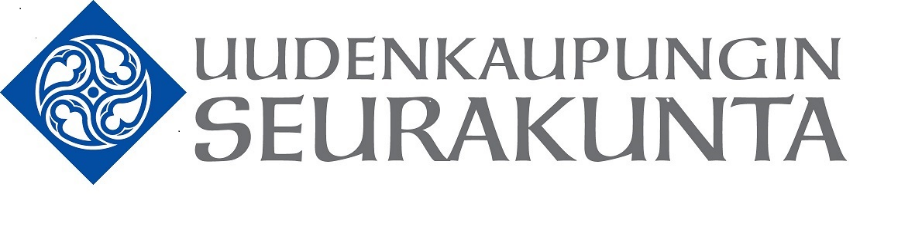 Ilmoittautuminen 3.-10.10.2022www.uudenkaupunginseurakunta.fiUudenkaupungin seurakuntaRippikoulut 2023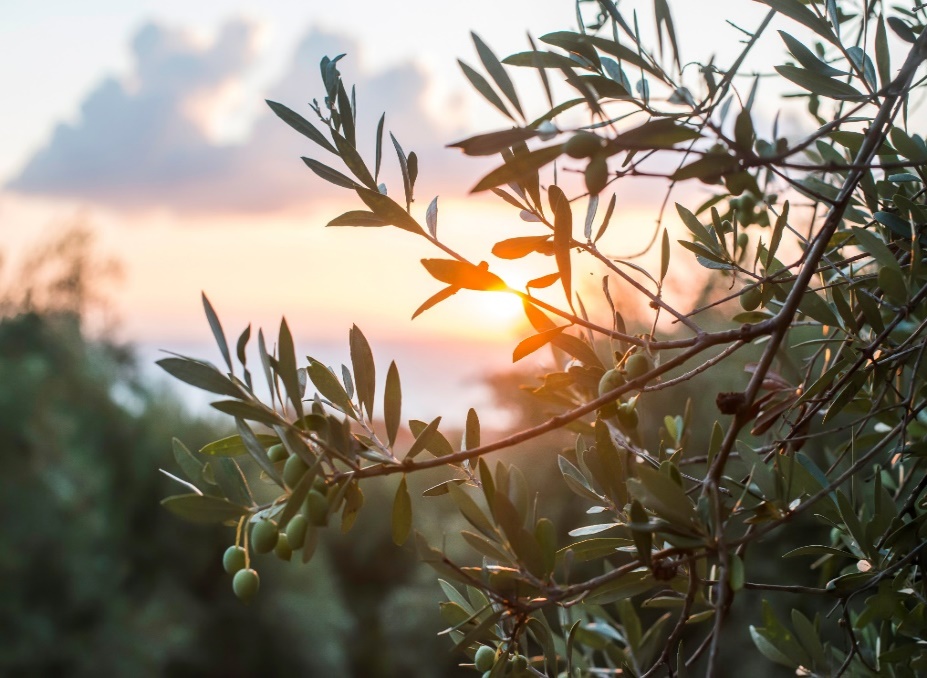 Rippikoulut 2023KaupunkiriparimaksutonIntensiivijakso kaupungissa viikolla 8.Lisäksi ryhmäkokoontumisia marras-joulukuusta alkaen.Konfirmaatio Uudessakaupungissa 18.5.Lasketteluriparihinta 240e (lisäksi hissiliput ja mahd. välinevuokrat)Leirijakso 2.-7.1.2023 Särkisaaren leirikeskuksessa Jämsässä, laskettelua Himoksella.Lisäksi ryhmäkokoontumisia marras-joulukuusta alkaen.Konfirmaatio Kalannissa 26.3.Talviriparihinta 160eLeirijakso 20.-25.2. Haukharjassa.Lisäksi ryhmäkokoontumisia marras-joulukuusta alkaen.Konfirmaatio Uudessakaupungissa 23.4.Kesä 1 riparihinta 160eLeirijakso 5.-10.6. Haukharjassa.Lisäksi ryhmäkokoontumisia marras-joulukuusta alkaen.Konfirmaatio Uudessakaupungissa 11.6.Meririparihinta 220eViikonloppuleirit Haukharjassa 14.-16.4. ja 5.-7.5.Merijakso Saaristomeren alueella 12.-16.6.Lisäksi ryhmäkokoontumisia marras-joulukuusta alkaen.Konfirmaatio Uudessakaupungissa 18.6.Kesä 2 riparihinta 160eLeirijakso 26.6.-1.7. Haukharjassa.Lisäksi ryhmäkokoontumisia marras-joulukuusta alkaen.Konfirmaatio Uudessakaupungissa 2.7. Heinä riparihinta 160e	Leirijakso 31.7.-5.8. Haukharjassa.Lisäksi ryhmäkokoontumisia marras-joulukuusta alkaen. Konfirmaatio Kalannissa 6.8.Pienryhmärippikoulu erityistä tukea tarvitsevillemaksutonRyhmäkokoontumisia marras-joulukuusta alkaen.Konfirmaatio Uudessakaupungissa 21.5.